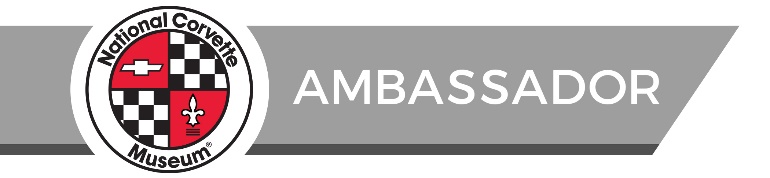 Your Name, AmbassadorCorvette Club Name HereAmbassador Phone: xxx-xxx-xxxxwww.corvettemuseum.orgYour Name, AmbassadorCorvette Club Name HereAmbassador Phone: xxx-xxx-xxxxwww.corvettemuseum.orgYour Name, AmbassadorCorvette Club Name HereAmbassador Phone: xxx-xxx-xxxxwww.corvettemuseum.orgYour Name, AmbassadorCorvette Club Name HereAmbassador Phone: xxx-xxx-xxxxwww.corvettemuseum.orgYour Name, AmbassadorCorvette Club Name HereAmbassador Phone: xxx-xxx-xxxxwww.corvettemuseum.orgYour Name, AmbassadorCorvette Club Name HereAmbassador Phone: xxx-xxx-xxxxwww.corvettemuseum.orgYour Name, AmbassadorCorvette Club Name HereAmbassador Phone: xxx-xxx-xxxxwww.corvettemuseum.orgYour Name, AmbassadorCorvette Club Name HereAmbassador Phone: xxx-xxx-xxxxwww.corvettemuseum.orgYour Name, AmbassadorCorvette Club Name HereAmbassador Phone: xxx-xxx-xxxxwww.corvettemuseum.orgYour Name, AmbassadorCorvette Club Name HereAmbassador Phone: xxx-xxx-xxxxwww.corvettemuseum.org